Electronic supplement: Cercarial emission rates at each of the 10 shedding trials.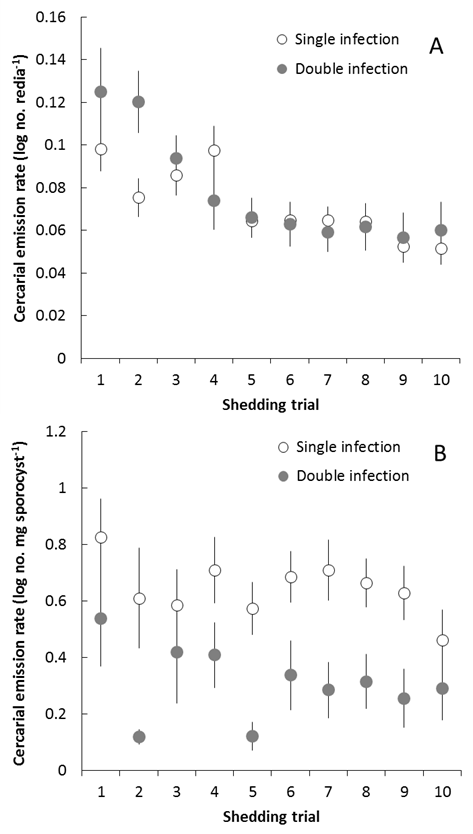 Cercarial emission rates of (A) Himasthla elongata colonies (log mean no. 4-hrs-1 per redia ± S.E.) and (B) Renicola roscovita colonies (log mean no. 4-hrs-1 per mg sporocyst wet weight ± S.E.) at each of the 10 shedding trials (27 days of experimentation) for single and double infections separately. Only data from colonies actually releasing cercariae when challenged are included (ncercariae > 0). The periwinkle hosts Littorina littorea were offered ad libitum food (Ulva lactuca) during the first five shedding trials followed by starvation (no algae present) for the remaining experimental period. Sample sizes per mean value (A): nsingle = 24-26, ndouble = 14-15. Sample sizes per mean (B): nsingle = 9-12, ndouble = 6-10.